Олімпіада з математики4 клас                                                 2018 1.На малюнку  зображено коробки різної ваги. Вкажіть правильне значення  Х, при якому вага стане однаковою з обох боків.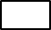 А) 3 кг                                                                        Б) 1 кг                            6 балівВ) 1,5 кг                                                                     Г) 2 кг2.Виконайте дії     5871:57- (247-82) :5+1А) 52                       Б) 69                        В) 71                         Г) 33               10 балів3. Не відоме число  збільшили на 15, а результат поділили на 3. У відповіді одержали 7. Знайдіть невідоме число.А) 5                         Б)  10                         В) 6                             Г) 8              8 балів4. На двох клумбах 56 троянд. На першій  троянд у 3 рази менше, ніж на другій. Скільки троянд на кожній клумбі.А)28;28                       Б) 14;42                В)12;44                      Г)15;41         8 балів5. Кожна дитина в садочку має вдома одну або дві тваринки. Разом у них 8 собачок, 6 рибок і 3 котики. У двох дітей є котик і рибка, у трьох – собачка і рибка. Всі інші мають по одній тваринці. Скільки дітей в садочку?А) 11                        Б)  13                       В) 12                             Г)17             8 балів6. Ялина в середньому за рік підростає на 15см. Висота ялини 12 м. Яка висота  сосни, якщо її вік такий самий, як і в ялини,але за рік вона виростає на 19 см.А) 15м                     Б)  14м                       В) 15м 20см           Г)14м 20см    6 балів7. З однієї автостоянки одночасно в одному напрямі виїхали два автобуси. Швидкість першого автобуса 78км /год, а другого 52 км/год. Через скільки годин відстань між ними становитиме 78км?А) 1год                   Б) 2год                      В) 3 год                         Г) 4 год     4 балів8.  На скільки  значення виразу (21175:35+9745):25 менше, ніж 745?А) на 625                Б) на 331                   В) на 423                          Г)    на 534                                                                                                                   8 балів